OTBETbł KBAPXAHTAMВариант  с комментариямн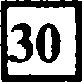 32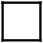 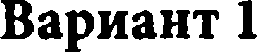 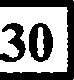 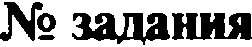 Hoнep aapнaøтaHoнep aapнaøтaHoнep aapнaøтaHoнep aapнaøтaHoнep aapнaøтaHoнep aapнaøтaHoнep aapнaøтacкoннeııтapнямн123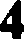 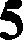 6l.22333342.43242433.31123424.13342335.12111416.24332227.32331338.44422149.422133410.122311311.241121112.434241213.421323414.121322315.222234316.333322317.322144218.131444319.133124420.323333321.324141122.121241323.13624524612334635634624.13514625613512413423525.12212131223121212112112212122111222111221226.321541462533214513524667431523271546241327.31658346731642456824316328671246828.12432212112342331221134232244131323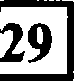 Содержанне верного ответа н указания к оцениванню (допускаются иные формулировкн ответа, не искажающие его смысла)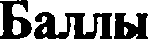 Верно указаны следующие элементы ответа:Лучевую симметрию имеют гидра, медузы, коралловые полипыДвустороннюю симметрию имеют, например, рак, бабочка, медведь (три любых животных)Органы у животных с лучевой симметрией тела располагаются равномерно вокруг основной оси, а у двустороннесимметричных ось делит тело на правую и левую половиныПравильный ответ включает все перечисленные элементы и не содержит ошибок3Ответ включает два из названных выше элементов и не содержит ошибок НЈІИ ответ включает три на- званных выше элемента, но содержатся незначительные биологическне ошибки2Ответ включает один из названных выше элементов и не содержит ошибок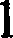 Ответ  неправильный0Максимальный баллзСодержаііне верного ответа и указпння к оценнванню (допускаются иные формулировки ответа, не искажающие em смысла)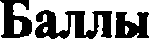 Верно указаны следующие элементы ответа:i) Дефицит земли в России составляет 2,3 гектар на человекаЭтот дефицит объясняется неэффективным использованием ресурсов. Используется и продается в основном сырьеВ Японии большая численность населения и маленькая территория при высокой интенсивности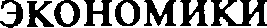 Правильный ответ включает все перечисленные элементы и не содержит ошибокзОтвет включает два из названных выше элементов и не содержит ошибок2Ответ включает один из названных выше элементов и не содержит ошибокiОтвет  неправильный0Максимальный баллз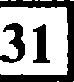 Содержание первого ответа и указания к oueiiнвaiuno (допускаются  иные формулировки ответа, не искажающие его смысла)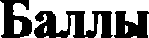 Верно указаны следующие элементы ответа:i) Энергозатраты тренировки — 900 ккалРекомендуемые блюда: мороженое с шоколадным наполнителем, двойной МакМаффин, салат овощной, чай с сахаром (две чайные ложки)Калорийность рекомендованного обеда 878 ккал, количество белков — 48 гПравильный ответ включает все перечисленные элементы и не содержит ошибокзОтвет включает два из названных выше элементов, и не содержит ошибок2Ответ включает один из названных выше элементов и не содержит ошибокiОтвет неправильный0Максимальный баллзGодержанне черного ответа в увазаяня к оцевяваняю (допускаіотся иные формулировкн ответа, не искажаіощие его смысла)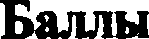 Верно указаны следующие элементы ответа:I) Белок — это основной строительный материал для телаИз него состоит мышцы, связки, внутренние органыБелок может использоваться в качестве источника энергииВ ответе правильно указаны два критерия и не содержится биологических ошибок2В ответе указано один из критериев и не содержится биологических ошибок ИЛИ указаны два крите-рия, но содержатся  незначительные биологические ошибки1В ответе указан только один правильный критерий и содержатся биологические ошибки ИЛИ ответ неправильный0Максимальніяй балл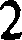 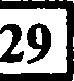 Содержание вериою ответа и јжазанхя  ло оцеииванию(допускаются иные формулировки ответа, не искажающие его смысла)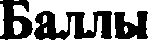 Верно указаны следующие элементы ответа:И в гормональной регуляции, и в процессах пищеварения участвует поджелудочная железаАдреналин не может заменить тироксин, так как гормоны строго специфичныМолочные, сальные, потовыеОтвет правильный и полный, содержит все вышеназванные элементы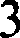 В ответе допущена ошибка в одном из элементовВ ответе допущена ошибка в двух элементах1Все элементы ответа записаны неверно0Максимальный балл3Содержание первого ответа и указания по оцеянванню (допускаются иные формулировки ответа, не искажающие его смысла)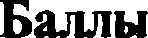 Верно указаны следующие элементы ответа:От лета к осени сырая масса пчел увеличиваетсяСухая масса накапливается в больших количествах. У уссурийских пчел этот показатель в % для сырой массы равен 18%, а для сухой массы — 26%У северных пчел сухая масса относительно больше. Она накапливается к зимеОтвет правильный и полный, содержит все вышеназванные элементы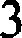 В ответе допущена ошибка в одном из элементовВ ответе допуіиена ошибка в двух элементах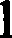 Все элементы ответа записаны неверно0Максимальный баллз